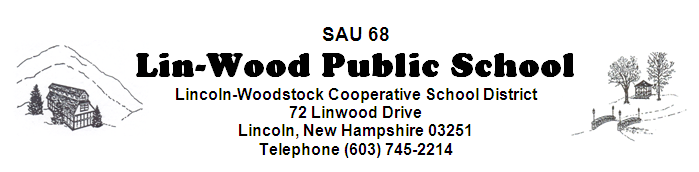 The Policies Committee meets on the 1st meeting of the month at 5:45 pm and the Facilities Committee meets on the 2nd meeting of the month at 5:30 pm in the Elementary MPR.  The Lincoln-Woodstock Cooperative School Board will meet in the Elementary MPR at 6:30 pm on April 3, 2019**Board members are encouraged to arrive early to sign manifests**AGENDACALL TO ORDER – Judith McGann, Superintendent
Election of Officers
MINUTES
Approval of Minutes of March 6, 2019School District Meeting Minutes of March 19, 2019
COMMUNICATION
CORRESPONDENCE
REPORTS
Business Administrator’s Report
Superintendent’s Report
Principal’s Report
Committee Reports
COMMITTEES
Policy Committee

FIRST READING:					SECOND READING:	*Please note that Policies are available for your review in the SAU Office and on our school page at www.lin-wood.org 
VI.	BUSINESS REQUIRING BOARD ACTION
Ethics ReviewCommittee AssignmentsGoal Setting Meeting DateStaff Nominations, Recommendations and ResignationsSchool Board Calendar/School CalendarRules of Non-Public Session / Procedures for Effective Board Meeting / Polices (Binder)
VII.	NEW BUSINESS HS Science Classroom Bonding / Financing

VIII.	CONTINUING BUSINESSFront Sign
IX.	RECOGNITION OF VISITORS / PUBLIC PARTICIPATION
Student
Staff
Community – Please state your name and address.  This agenda item is intended to give citizens a voice and the Board an opportunity to hear directly from citizens.  The total time limit is 15 minutes as per policy BEDH.  This time is not intended for Q & A.  Questions about programs or practices may be directed to respective administrators during the school day.
X.	NON-PUBLIC SESSION (RSA 91-A:3)  Discussion of matters that are likely to adversely affect the 
reputation of a person other than a member of the school board.
XI.	ADJOURNMENT